 PARALLELOGRAMME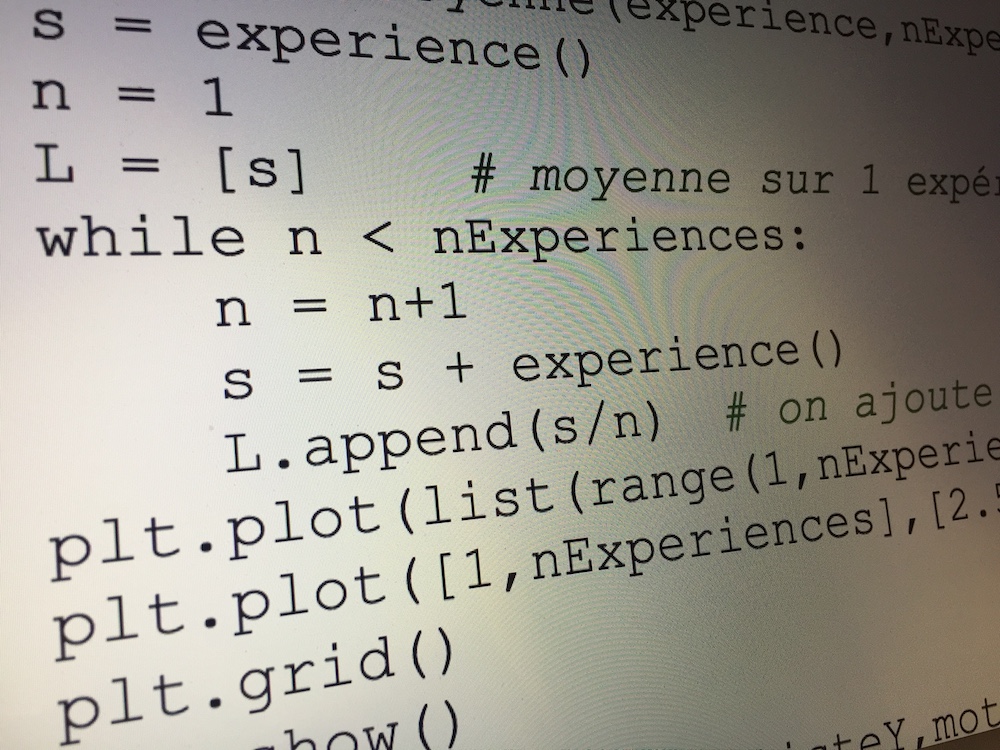 Le plan est muni d’un repère. A, B et C étant trois points dont on connait les coordonnées, l'objectif est de créer un algorithme permettant d'afficher les coordonnées du point D tel que ABCD soit un parallélogramme.1ère partie : Etude d'un cas particulier1) Soit A(2 ; 5), B(-4 ; 6) et C(4 ; 3). Calculer les coordonnées du milieu I de la diagonale [AC].2) a) Justifier que le symétrique D du point B par rapport à I est le quatrième sommet du parallélogramme ABCD.    b) Calculer les coordonnées de D.2ème partie : Cas général1) Soit A, B et C.Exprimer les coordonnées  du point I milieu de la diagonale [AC] en fonction des coordonnées de A et C.2) Exprimer les coordonnées  du point D symétrique du point B par rapport au point I en fonction des coordonnées de I et de B.3) a) Ecrire, en langage naturel, un programme permettant d'afficher les coordonnées du point D tel que ABCD soit un parallélogramme.    b) Programmer et tester cet algorithme à l'aide d'une calculatrice ou d'un logiciel.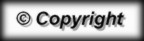 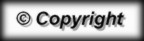 